TRƯỜNG ĐẠI HỌC VĂN LANGKHOA: KHOA XÃ HỘI & NHÂN VĂNĐÁP ÁN ĐỀ THI KẾT THÚC HỌC PHẦNHọc kỳ 1, năm học 2022 - 2023Mã học phần: DTL0141Tên học phần: Tâm lý học pháp lýMã nhóm lớp học phần: 221_DTL0141_02Thời gian làm bài (phút/ngày): 90 phútHình thức thi: Tự luậnSV được tham khảo tài liệu:   Có                                         Không    Lần thi: Lần 2Cách thức nộp bài: Upload file bài làm (word)Câu 1 (3 điểm): Phân tích hoạt động giáo dục trong hoạt động bảo vệ pháp luật. Cho ví dụ minh hoạ. Câu 2 (4 điểm): Khi bị can có thái độ khai báo ngoan cố do nhận thức sai về đường lối, chính sách, pháp luật của Đảng, Nhà nước hoặc thực tế xã hội, điều tra viên cần sử dụng phương pháp tác động tâm lý nào? Trình bày hiểu biết của Anh/Chị về phương pháp tác động tâm lý đó. Câu 3 (3 điểm): Phân tích cơ chế hình thành động cơ hoạt động phạm tội.Ngày biên soạn: 04/11/2022Giảng viên biên soạn đáp án đề thi: 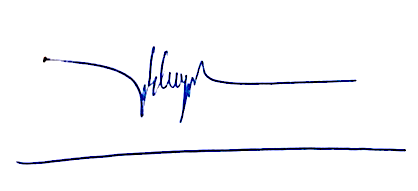 ThS. Nguyễn Nữ Bích TuyềnNgày kiểm duyệt:Trưởng (Phó) Khoa/Bộ môn kiểm duyệt đề thi: TS. Phạm Văn Tuân1Hoạt động giáo dục là quá trình tác động có hệ thống, có mục đích nhằm hình thành ở người giáo dục những phẩm chất tâm lý nhất định để đáp ứng những yêu cầu của xã hội.0,25 điểm2Hoạt động giáo dục trong hoạt động bảo vệ pháp luật là hoạt động giáo dục pháp luật nói chung và giáo dục, cải tạo những người phạm tội nói riêng.0,25 điểm3Mục đích: - Xây dựng ý thức tuân thủ pháp luật.0,25 điểm4Lý giải, ví dụ minh hoạ0,25 điểm5- Giáo dục ý thức cảnh giác đối với tội phạm0,25 điểm6Lý giải, ví dụ minh hoạ0,25 điểm7- Giáo dục, cảm hoá, cải tạo tội phạm 0,25 điểm8Lý giải, ví dụ minh hoạ0,25 điểm9Đặc điểm:- Luôn tuân thủ quy định pháp luật.0,25 điểm10- Đối tượng là mọi công dân.0,25 điểm11- Giáo dục, cảm hoá, cải tạo tội phạm đòi hỏi phải kiên trì và lâu dài0,25 điểm12Ví dụ minh hoạ0,25 điểm1Nghiên cứu, đánh giá tâm lý bị can:- Bị can đang có vướng mắc về nhận thức, tư tưởng đối với Đảng, Nhà nước, thực tế xã hội. 0,25 điểm2- Nêu ví dụ thực tế một số sai lệch trong nhận thức, tư tưởng về đường lối, chính sách, pháp luật của Đảng, Nhà nước hoặc thực tế xã hội của bị can. 0,5 điểm3Xác định mục đích tác động tâm lý: Làm thay đổi nhận thức của bị can về đường lối, chính sách của Đảng, Nhà nước và thực tế xã hội.0,25 điểm4Xác định phương pháp tác động: Phương pháp phân tích (thuyết phục).0,5 điểm5Nội dung phương pháp: Phương pháp phân tích (thuyết phục) là phương pháp sử dụng lý lẽ, lập luận kết hợp với dùng thực tế để minh họa, củng cố lý lẽ lập luận đó để tác động trực tiếp đến bị can, làm cho bị can nhận thức rõ đúng, sai, phải, trái về các vấn đề khác nhau có liên quan đến bị can, từ đó bị can có sự thay đổi về tâm lý, hình thành động cơ khai báo thành khẩn về hành vi phạm tội của bản thân và đồng bọn.0,5 điểm6Trường hợp vận dụng: Bị can có thái độ ngoan cố trong khai báo do có nhận thức, quan điểm sai lầm về bản chất chế độ, về đường lối chính sách của Đảng, Nhà nước, về thực tế xã hội.0,25 điểm7Điều kiện vận dụng:- Điều tra viên phải nắm rõ tư tưởng, nhận thức, tình cảm của bị can.0,25 điểm8- Điều tra viên phải có khả năng thuyết phục được bị can.0,25 điểm9Chú ý:- Phải khéo léo gợi mở để bị can bộc lộ tâm tư, tình cảm.0,25 điểm10- Lý lẽ, lập luận phải chặt chẽ, khoa học.0,25 điểm11- Phải kiên trì.0,25 điểm12- Chú ý trong sử dụng người thân của bị can:+ Không nên làm cho họ có ấn tuợng vì bị can ngoan cố không khai nên phải dùng họ để thuyết phục.0,25 điểm13+ Trong lời nói, thư từ động viên bị can của người thân, nội dung thuyết phục hướng dẫn cho họ động viên, phân tích chung chung, không được bàn vào nội dung khai báo cụ thể của bị can.0,25 điểm1Động cơ hoạt động phạm tội là hệ thống yếu tố tâm lý thúc đẩy cá nhân tiến hành hoạt động phạm tội.0.25 điểm2Nhu cầu của con người khi đã được nhận thức đầy đủ và có khả năng thực hiện thì có thể trở thành động cơ.0.25 điểm3Cơ chế hình thành động cơ hoạt động phạm tội là quá trình đấu tranh động cơ nhằm giải quyết mâu thuẫn giữa hai hệ thống yếu tố kích thích và yếu tố điều chỉnh.0.25 điểm4Yếu tố kích thích là yếu tố tâm lý có tác dụng thúc đẩy cá nhân thực hiện hoạt động phạm tội, 0.25 điểm5Yếu tố kích thích bao gồm nhu cầu, hứng thú, xúc cảm – tình cảm, tính cách, quan điểm, niềm tin và lý tưởng tiêu cực của cá nhân.0.25 điểm6Yếu tố điều chỉnh là yếu tố tâm lý có tác dụng kìm hãm cá nhân thực hiện hoạt động phạm tội0.25 điểm7Yếu tố điều chỉnh bao gồm lý tưởng sống cao đẹp, hệ thống quan điểm đúng đắn, nhận thức sâu sắc về luật pháp của cá nhân.0.25 điểm8Khi hai yếu tố kích thích và điều chỉnh mâu thuẫn gay gắt với nhau, quá trình đấu tranh động cơ sẽ diễn ra phức tạp, mất nhiều thời gian.0.25 điểm9Khi yếu tố điều chỉnh lấn át hoàn toàn yếu tố kích thích, động cơ hoạt động phạm tội sẽ không xuất hiện.0.25 điểm10Khi yếu tố kích thích lấn át hoàn toàn yếu tố điều chỉnh, động cơ hoạt động phạm tội sẽ được hình thành.0.25 điểm12Ví dụ minh hoạ.0,5 điểm